企業の経営力強化を目指す会計主催：名古屋商工会議所新瑞支部・独立行政法人中小企業基盤整備機構（中小機構）	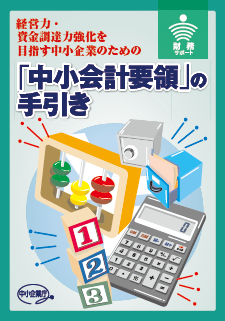 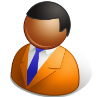 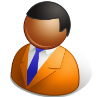 　　　　　　　　　　　ＦＡＸ：052-859-1523　　　名古屋商工会議所　新瑞支部　担当：木村  宛　　　　　　　　　　　　　　　　　　　　　　                           　　　　　　　　　　　受　講　申　込　書　　　　　平成　　　年　　　月　　　日当該情報は中小機構に提出します。記載いただいた個人情報は、今後、中小機構が行う諸事業の資料送付、情報提供やアンケート調査等のご案内に利用させていただく場合があります。あらかじめご了承ください。企　業所在地〒ﾌﾘｶﾞﾅ企　業所在地〒企業名企　業所在地TEL：FAX：業種ﾌﾘｶﾞﾅ資本金万円受講者名資本金万円受講者役職従業員数